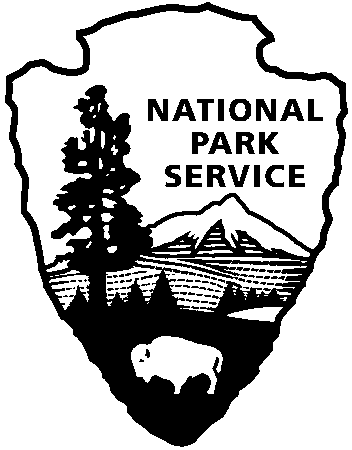 APOLLO DISTRICT INTERPRETIVE PROGRAMS JULY 2019PLEASE NOTE: All programs are subject to cancellation and/or rescheduling due to staff limitations, weather conditions, or other factors. Some programs require reservations, a minimum age, or a cost-recovery fee. Call 386-428-3384 ext. 0 for program information during Visitor Center operating hours (9:00 a.m. to 5:00 p.m.), or visit www.nps.gov/cana. Entrance fees apply to all interpretive program participants. All programs meet the requirements for the Canaveral National Seashore Junior Ranger program. TUESDAYS - “EXPLORE ELDORA” - JULY 2ND , 9TH , 16TH , 23RD , 30TH 10:00 AM - NOON All are welcome to come, relax, and experience a glimpse of old Florida. The Eldora State House will be open to the public every Tuesday in July from 10am until noon. This historic home, built in the early 1900s, is all that remains of a quaint barrier island community. Photos of the era are on display and depict a simple life of agriculture and hospitality. (2 hours) WEDNESDAYS - “JR. RANGER WEDNESDAYS!” - 10:00AM Bring the kids out for some fun, educational activities. All ages are welcome. Equipment for all activities is provided. For your comfort, please bring beverage, bug repellant and a hat. Closed-toed shoes are encouraged. (1 hour) JULY 3RD - “BUG OUT AT THE BEACH” - Meet at the Visitor Center. JULY 10TH - “FISHING CLINIC” - Meet at the Eldora State House dock (parking in #8) JULY 17TH - “BEACH CLEANUP” - Meet at the Visitor Center JULY 24TH - “BIRDING FOR KIDS” - Meet at the Visitor Center WEDNESDAY, JULY 3RD , 10TH , 17TH , 24TH , 31ST - 9:00 AM - “CANOE MOSQUITO LAGOON” Reservations will be accepted a week prior. Join a guide as you explore this rich and diverse estuary up close. Some experience is preferred. You must be at least 8 years old and able to paddle. You must wear covered shoes (no sandals or flip-flops). Bring water, sunscreen and a hat. Dress to get wet. Individuals with their own kayaks or canoes are welcome to join in. There is no charge for the program. However, if you need to rent a canoe, there is a rental charge of $25/canoe. Call (386) 428-3384 ext. 0 to reserve your spot. Meet at the Visitor Center at 8:45 a.m. We will leave promptly at 9:00 a.m. (2 hours) THURSDAY, JULY 18TH - - “SEA TURTLES 101” - 10:00AM Learn about the endangered sea turtles of Canaveral National Seashore, our conservation efforts, and our popular nighttime Turtle Watch program. Meet at the Visitor Center. (1 hour) THURSDAY, JULY 25TH – 10:00 AM - “ENDANGERED SPECIES” Learn all about the endangered animals who call Canaveral National Seashore home. The diversity includes mice, shore birds, reptiles, and aquatic mammals. Explore why this barrier island is vital to their survival and how you can help. Meet at the Visitor Center at 10:00 a.m. (1 hour)